STRATEGI KAMPANYE SOSIAL QUEENRIDES MELALUI KOMUNIKASI INTERAKTIF DALAM UPAYA MENGUBAH PERILAKU WANITA DALAM BERKENDARAOleh:Kezia Carissa Dorothy Amadea Rachman NIM: 64150284SkripsiDiajukan sebagai salah satu syarat untuk memperoleh gelar Sarjana Ilmu Komunikasi Program Studi Ilmu KomunikasiKonsentrasi Komunikasi Pemasaran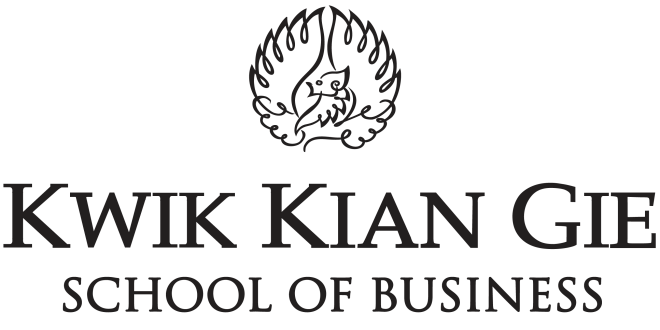 INSTITUT BISNIS dan INFORMATIKA KWIK KIAN GIEJAKARTAMARET 2019